                                                                                                                  	Skills & Training Needs 2013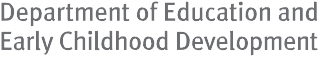 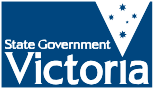 Victorian Public Administration and Safety IndustryPublished by HESGDepartment of Education and Early Childhood DevelopmentMelbourne May 2014©State of Victoria (Department of Education and Early Childhood Development) 2014The copyright in this document is owned by the State of Victoria (Department of Education and Early Childhood Development), or in the case of some materials, by third parties (third party materials). No part may be reproduced by any process except in accordance with the provisions of the Copyright Act 1968, the National Education Access Licence for Schools (NEALS) (see below) or with permission.An educational institution situated in Australia which is not conducted for profit, or a body responsible for administering such an institution may copy and communicatethe materials, other than third party materials, for the educational purposes of the institution.Authorised by the Department of Education and Early Childhood Development2 Treasury Place, East Melbourne, Victoria, 3002.IntroductionIn the context of Victoria’s dynamic economy, a demand-led approach is the best way to ensure a responsive vocational training system that will help as many people as possible build skills that lead to better jobs. This is most evident in the results of the market approach embodied in the VictorianTraining Guarantee, which has achieved positive outcomes for both students and the economy.The Refocusing Vocational Training in Victoria reforms are designed to satisfy important criteria for a strong vocational training market. Through these reforms the Governmentis ensuring that the vocational training system continues to produce positive outcomes for students, businesses and Victoria.Through Refocusing Vocational Training, there is a role for Government in monitoring, providing information and responding to the performance of the vocational trainingsystem. A key mechanism by which the government exercises this role is through the Industry Participation Model. The Industry Participation Model is based on a new partnership approach between Government, industry and training providers. It increases industry influence within the training market by supporting more direct relationships between industry and training providers and by increasing direct consultation with Government.An aim of the Industry Participation Model is to seek to improve information sharing about training provision, options, outcomes, gaps and associated barriers between industry, training providers and employers to improve alignment between industry needs and training delivery. A suite of information products and tools are being developed, of which this report is one, to support this aim and an overview of these are provided overleaf.This report describes training and economic activity and developments related to Victoria’s Public Administration and Safety industry, bringing together a range of qualitative and quantitative insights from desk research and industry engagement. It highlights both the challenges the industry faces in attracting the right skills, and the opportunities businesses, training providers and government have to address these challenges. Key metrics used in this report include enrolments by sub-industry, qualification level, occupation, courses, age group, gender, learners facingbarriers, provider type, reason for study and completions. The report also covers apprentices and trainees, and an analysis of the alignment between training delivery and specific industry skills needs. The report produces industry, sub-industry and region-specific findings and, wherever possible, presents comparisons to developments at the State level.The purpose of this report is:To provide a basis for understanding the Public Administration and Safety industry in relation to employment levels, skills shortage occupations, current alignment and responsiveness of the vocational training market to the needs of the sector and to provide an overview of the challenges and opportunities in meeting industry vocational skills needs both now and into the future.To give detailed information around vocational training enrolments by occupation, location, qualification levels and other student characteristics, as it relates to the Public Administration and Safety industry in order to gauge current trends in vocational training delivery.To summarise the context of the Public Administration and Safety industry in relation to the size and scale of the labour and training markets as well as the current policy, economic and social drivers that it is facing.Industry and data scopeThis section summarises the scope of the Public Administration and Safety industry1 as well as key data sources.Public Administration and Safety industry definedPublic Administration and Safety includes businesses and agencies mainly engaged in Central, State or LocalGovernment legislative, executive and judicial activities; in providing physical, social, economic and general public safety and security services; and in enforcing regulations.Central, State or Local Government legislative, executive and judicial activities includes:the setting of policy;the oversight of government programs;collecting revenue to fund government programs;creating statute laws and by-laws;creating case law through the judicial processes of civil, criminal and other courts; anddistributing public funds.Public Administration and Safety also includes military defence, government representation and international government organisations. Activities in this area include:police services;investigation and security services;fire protection and other emergency services;correctional and detention services;regulatory services;border control; andother public order and safety services.Government ownership is not a criterion for classification to this industry.As defined by the Australian Bureau of Statistics, Australian and New Zealand Standard Industrial Classification (ANZSIC), 2006.Figure 1.1: Public Administration and Safety ANZSIC breakdownDataThe main source of data on vocational training activities is the training activity database referred to as SV Training System (SVTS).The report presents findings for the time period from 2008 to 2013, with an emphasis on developments and patterns in the 2013 calendar year. The 2013 data is based on data extracted from SVTS as at 11 February 2014 and subject to revision.This report includes government subsidised training enrolments and domestic fee for service activities of TAFEs. However, TAFE fee for service activities below Certificate level and those provided by private RTOs and Adult Community Education (Learn Local) providers are not included. Data on completions contain all government subsidised and fee for service enrolments at any course level by all providers.Note that enrolment numbers have been rounded to the nearest ten.Public Administration and Safety trends and issuesThis section focuses on the Public Administration and Safety industry as a whole. It covers the key issues and challenges, including economic conditions, new regulations, demographic changes, changing social attitudes, new technology/ processes, changing consumer tastes, environmental sustainability and the direction of industry restructuring.Key messagesIn Victoria, the Public Administration and Safety industry contributed around four per cent of Victoria’s total output in 2012-13 (approximately $12 billion).Industry output is projected to grow by approximately five per cent over the five years to 2017-18. This growth in output is below the anticipated State growth rate of 14 per cent across all Victorian industries.Public Administration and Safety organisations are  fairly evenly distributed throughout the state of Victoria, reflecting the need for these services in all geographic areas.Federal and state governments face budget pressures, putting pressure on the budgets of many Public Administration and Safety organisations.Public sector organisations are facing greater service level demands due to issues such as population growth, increased frequency of natural disasters and extreme weather events, and greater consumer expectations.Technological advancements, such as the National Broadband Network (NBN) and the increased use of mobile technologies and tablet computers, areimpacting the industry and offer significant productivity improvements if well implemented.Industry trends and outlookThe Public Administration and Safety industry is diverse, and includes emergency services, international government organisations and local councils.While the industry is varied, there are some common challenges and opportunities across sub-sectors. This section will discuss some of these common issues, before covering each sub-sector of the industry.Many Public Administration and Safety organisations grew strongly in the years following the global financial crisis as governments implemented economic stimulus measures to moderate an expected fall in demand and private sector activity, and a rise in unemployment. These measures contributed to an increase in government debt, a trendgovernments are now actively addressing. While deficits and public debt will fall as the economy grows and government revenue increases, expenditure is likely to grow more slowly than in the past, or be reduced by governments.While expenditure may stagnate or fall, community expectations of Public Administration and Safety organisations are likely to continue to grow. The ageing of the population will contribute to this as demand for health care and aged care services is likely to rise. This is likely  to increase demand for skills in these areas – indeed thehealth care industry is already experiencing skills shortages. Community expectations of public safety services have also been rising, as demonstrated by recent media coverage of late night violence in city centres.As a result of pressure on government budgets and increasing community expectations, across much of the Public Administration and Safety industry there will be pressureon organisations to become more efficient in order to maintain, and at times, increase service provision in the face of tightening budgets.2 This is likely to increase the premium on management skills in the sector as organisations look for change leaders and those with skills in ‘lean enterprise’ to modify their operations.Technological change continues to play a role in the way  in which the industry operates. Emerging areas include video conferencing, the proliferation of CCTV cameras, the increasing use of social media, and capitalising on large data collections through analysis and machine learning.These changing technologies are likely to be a major driver of changing skills needs across the majority of the industry’s subsectors. Some organisations are well placed to take up these new areas, due to the skills of their current workforce. Other organisations will need to work to recruit and develop internally the skills needed to take full advantage of new technologies.Government Skills Australia, Environmental Scan 2013.Government administrationGovernment administration includes federal and state/ territory governments, local councils, statutory bodies and state-owned corporations. Government employees develop, review and implement government policies and provide an array of services for the community. There is a diverse range of occupations within the public sector, covering areas such finance, economics, education, health, and essential services.In recent years there has been an increase in the outsourcing of functions previously performed by the public sector. There is also a trend towards using labour hire. These trends are being driven by the need to reduce expenditure and to ensure a more flexible workforce, and mean there continues to be a greater focus on contract and project management in public sector roles.Local councils are seeing an increase in demand for their services, linked in part to population growth, while also experiencing budgetary constraints. Importantly, around  60 per cent of local councils have a volunteer workforce, aiding the delivery of effective and responsive services to the community.3 The volunteer workforce does, however, increase the complexity of workforce development for these councils. This large volunteer workforce has implications forthe skills required in the paid workforces of councils. The paid workforce requires strong management skills, including the ability to motivate and maintain the volunteer workforce, to ensure volunteers’ skills are fully utilised.DefenceThe Australian Defence Force (ADF) consists of the Navy, Army, Air Force and members of the Australian Public Service. The primary focus of the ADF is to ‘protect and advance Australia’s strategic interests by providing military forces and supporting those forces in the defence of Australia and its strategic interests’.4In recent years, the ADF has also played a crucial role in natural disaster responses in Australia and overseas, including the Queensland floods, the Victorian bushfires and earthquakes in Japan and New Zealand.Importantly for the sub-sector, in 2012, the National Skills Standards Council endorsed the Defence Training PackageGovernment Skills Australia, Environmental Scan 2013.Department of Defence 2012, Defence Portfolio Budget Statements 2012 2013.(DEF12) which formally separated the Defence training material from the Public Safety Training Package. The change means updating Defence-related courses should take place more quickly, allowing evolving operational needs to be better met.JusticeThe Justice sub-sector includes civil and criminal courts, and royal commissions and similarly constituted inquiries. Justice organisations create case law through the judicial processes of civil, criminal and other court operations. This sub-sector is small and does not include lawyers who represent clients in the courts.There is also a move to make the justice system more accessible and easier to understand for the public as well as carrying out sentencing reform.Public order/safety servicesThe public order/safety organisations include police, fire, search and rescue, emergency services and emergency management services. These organisations play a key role in the preparation for, response to, and recovery fromnatural and man-made threats. The sub-sector also includes correctional services, which involves the management and supervision of offenders in both custodial and community- based corrections.Over recent years, the public safety sector has seen increased demand for accountability and interoperability among agencies. Public safety organisations are reporting that they are increasingly required to collaborate with other organisations, primarily in the context of emergency responses.5 Increased media attention on public safety organisations is also increasing the accountability faced by these agencies.Corrections services has recently seen a wave of outsourcing as services previously carried out by government have been moved to the private sector in Victoria. Within the correctional services sector there has also been an increased focuson reducing the risk of reoffending through services and programs focussed on successful reintegration of prisoners on their release.6Government Skills Australia, Environmental Scan 2013.6	Steering Committee for the Review of Government Service Provision 2013, Report on Government Services Volume 1: Early Childhood, Education and Training, Justice, Emergency Management.Regulatory servicesRegulatory services involve enforcing regulations, granting licenses and carrying out inspection activities. Relevant regulations are established by Acts of Parliament and cover technical details that may be subject to frequent change. Organisations in this sub-sector work in the regulation of casinos, qualifications, and food.Increased globalisation is presenting challenges for this sector as regulating food and agricultural standards plays an important part of free trade agreements and so is regularly changing.Table 2.1: Key trends in the Public Administration and Safety industry and their potential impacts on skillsKey:   Driver has indirect impact on skills; = Driver has low skills impact, and places marginal pressure on skills development; Driver has high skills impact, and places upward pressure on skills development;  Driver places downward pressure on skills development.Economic contributionVictoria’s Public Administration and Safety industry contributed approximately $12 billion to the State economy in 2012-13, around four per cent of total output. The industrydirectly employs approximately 133,000 workers, representing five per cent of Victorian employment.Industry output is projected to grow by approximately five per cent over the five years to 2017-18, to around $12.5 billion. This growth in output is below the anticipated State growth rate of 14 per cent across all Victorian industries.The distribution of Victoria’s Public Administration and Safety businesses by turnover size is approximately representative of the State average. There is a slightly higher proportion of Public Administration and Safety businesses turning over less than $50,000 (31 per cent compared with the State average  of 28 per cent) and a slightly smaller proportion turning over between $50,000 and $200,000 (31 per cent compared with 35 per cent).Figure 2.2: Share of businesses by employment and turnover size, Victoria, 201270A highly skilled workforce leads to increased productivity and economic growth. High quality education and skills training is essential for Victorians to access the opportunities of a growing and changing economy, and an increasingly sophisticated and information-rich society.Figure 2.1: Public Administration and Safety output ($ million), 2012-13 and 2017-1814,0006053%5040302010061%36%	35%9%4%1%	0%12,00010,0003,1033,495Non Employing	1 to 19	20 to 199	200+ Public Administration and Safety		All industries8,0006,0004,0002,00001,6597,1371,7397,315403531%3025201528%31%35%32%	31%Public Administration2012-13                                          2017-18	10Defence	Public Order, Safety and Regulatory Services57%	6%Source: Monash Centre of Policy Studies (CoPS) Employment Forecasts, June 2013Employer profileAt the end of June 2012, there were an estimated 1,790 businesses in the Victorian Public Administration and Safety sector.The distribution of Public Administration and Safety businesses by employment level is skewed towards businesses that employ many workers: 10 per cent employ more than 20 employees, compared with the State average of four per cent.0Zero to $50k	$50k to $200k	$200k to $2m	$2m or more Public Administration and Safety	All industriesSource: Australian Bureau of Statistics (ABS), Count of Australian Businesses, including entries and exits, 2012.The geographic distribution of Public Administration and Safety firms is shown in Figure 2.3. In metropolitan Melbourne, Public Administration and Safety firms are concentrated outside the central area – Werribee and Dandenong are centres of particularly high concentration.In regional Victoria, the industry is fairly evenly distributed, with areas of slight concentration in major regional centres, reflecting the need for Public Administration and Safety establishments in all areas.Figure 2.3: Number of Public Administration and Safety industry establishments in metropolitan and regional Victoria, 2010-11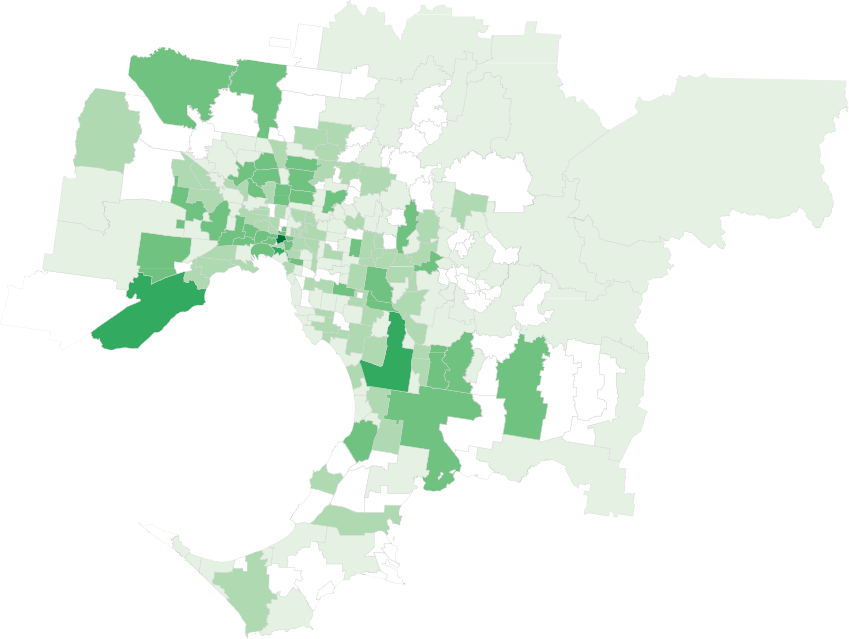 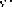 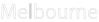 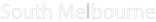 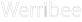 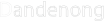 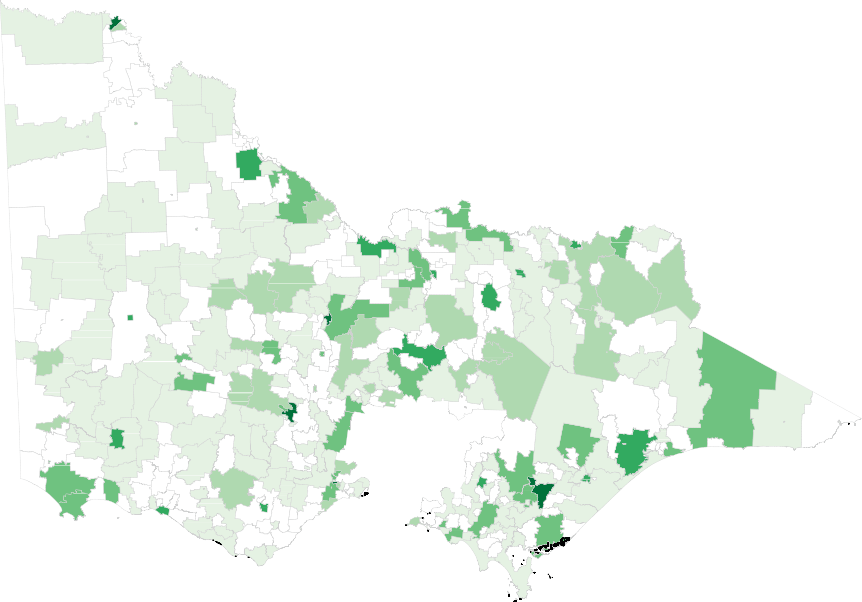 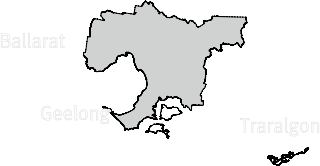 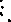 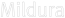 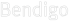 MelbourneSouth MelbourneWerribeeDandenong1 to 55 to 1010 to 2020 to 100100 or moreMildura1 to 33 to 55 to 1010 to 2020 or moreBendigoBallaratGeelongTraralgonSource: Department of State Development, Business and Innovation (DSDBI), Public Administration and Safety Industry. Business location in Victoria: A decade of change, October 2012 (based on data from WorkSafe Victoria).Labour productivityLabour productivity is defined as real gross value added per hour worked. Figure 2.4 shows the average annual compound rate of growth in labour productivity for the Public Administration and Safety industry over the period 2003 to 2013. Nationally, the average annual growth rate of labour productivity for Public Administration and Safety was modest, at 0.7 per cent, below the State average of 1.3 per cent.Up-skilling the workforce continues to be an important focus for increasing productivity, and producing more with less. A well- trained, job-ready workforce is the life-blood of Victoria’s industry and business and the largest determinant of productivity in the State’s economy.Figure 2.4: Labour productivity measure by gross value added (GVA) per hour worked, average annual growth, Australia, 2003 to 2013Administration and SafetyAll industries0.7%1.3%0.0%	0.2%	0.4%	0.6%	0.8%	1.0%	1.2%	1.4%Source: Australian Bureau of Statistics (ABS), Australian System of National Accounts, 5204.0.Public Administration and Safety workforce and skillsThis section focuses on the Public Administration and Safety industry’s workforce. It covers employment levels and trends, as well as workforce characteristics such as age and skill level.Key messagesThe Victorian Public Administration and Safety industry employs approximately 133,000 people, five per cent of the Victorian workforce. Employment growth has been stronger than the average for all Victorian industries over the five years to 2012-13, a trend that is not expected to continue for the five years to 2017-18Average annual demand for new jobs due to growth and replacement over the period is expected to be approximately 6,700 jobs.The workforce is expected to retain the current mix between high- and low-skill rolesThe workforce is relatively representative in terms of gender profile (there is a slightly higher proportion of males than females, as with the State average). However, the age profile of the industry is slightly older than the Victorian average, with employees aged 24 and under particularly under-represented in the Public Administration and Safety industry workforce.The training level of the workforce is relatively high, with a smaller proportion of unqualified workers and a larger proportion of workers with higher degrees than the Victorian average.EmploymentApproximately 133,000 people are employed in Victoria’s Public Administration and Safety industry. The industry has seen employment grow by 19 per cent over the five years to 2012-13, equating to approximately 21,000 employees over the period. The outlook over the next five years to 2017-18 is for employment to continue to grow, but at a far slower rate: approximately 3 per cent over the period (equating to approximately 2,000 jobs).In comparison, employment in all Victorian industries grew by approximately 30 per cent in the five years to 2012-13.Statewide employment is expected to grow at eight per cent  in the five years to 2017-18, faster than the expected growth in Public Administration and Safety employment.Figure 3.1: Public Administration and Safety employment, Victoria, 2012-13 and 2017-1816,000014,000012,000010,000080,00060,00040,00020,0000Public Administration	Defence	Public Order, Safety and Regulatory ServicesSource: Monash Centre of Policy Studies Employment Forecasts, June 2013Skills compositionShown in Figure 3.2 are the relative proportions of high and low skill jobs in the Public Administration and Safety industry.The proportion of highly skilled jobs in the industry has risen since 2004-05, from 39 per cent of the workforce to 33 per cent. This proportion is forecast to rise slightly through to 2020-21, to 34 per cent of the workforce.The proportion of lower-skilled jobs within the industry has experienced a corresponding decline over the period, from 34 per cent of the workforce in 2004-05 to 32 per cent in 2012-13.Figure 3.2: Public Administration and Safety industry skill levels, Victoria, 2004-05 to 2020-21Forecast 2012-13 to 2020-2150%40%30%20%10%0%2004-052006-072008-092010-112012-132014-152016-172018-192020-21High SkillMedium SkillLow SkillSource: Monash Centre of Policy Studies Employment Forecasts, June 2013Note: High skill—managers and professionals. Medium skill—technicians and trades workers, community and personal service workers. Low skill—clerical and administrative workers, sales workers, machinery operators, drivers and labourers.Job vacanciesThe figure below highlights the number of vacancies posted online in Victoria over the two years to September 2013 for selected key Public Administration and Safety occupations. The number of online job advertisements across the larger Public Administration and Safety occupations has fallen steadily over the period, consistent with the decreasing trend seen in the national Internet Vacancy Index. 7There were approximately 3,900 newly lodged vacancies in key Public Administration and Safety occupational groupings in September 2013. General Clerks made up the majority of these jobs, with almost 1,900 vacancies. Aged and Disabled Carers recorded approximately 500 newly lodged vacancies, while Contract, Program and Project Administrators recorded over 350.Figure 3.3: Number of newly lodged online vacancies in Public Administration and Safety occupations in Victoria, 2011–20133,000	General Clerks2,5002,0001,5001,000Aged & Disabled Carers Contract/Prog/Project Admin Inspectors/Regtory Officers Security Officers & Guards 	Intelligence/Policy Analysts5000Mar-11Jun-11Sep-11Dec-11Mar-12Jun-12Sep-12  Dec-12  Mar-13Jun-13Sep-13Source: Department of Education, Employment and Workplace Relations (DEEWR) Internet Vacancy Index (based on a count of online vacancies newly lodged on SEEK, My Career, CareerOne and Australian JobSearch), major advertising occupations only. Note: caution advised when using monthly occupation data as it is susceptible tofluctuation from month to month.Department of Education, Employment and Workplace Relations, DEEWR Vacancy Report, February 2013Labour market characteristicsEmployment by ageThe Public Administration and Safety workforce has an older age demographic than the average age profile across the Victorian workforce as a whole. The younger age group – 15 to 24 year-olds – is relatively under-represented within the industry, making  up nine per cent of the industry workforce compared with the State average of 16 per cent. In contrast, employees aged 35-54 are slightly over-represented when compared with Victorian averages.Figure 3.4: Proportion of employment by age, Victoria, 2012-13Public Administration and SafetyAll industries0%	10%	20%	30%	40%	50%	60%	70%	80%	90%	100%15-24	25-34	35-44	45-54	55+Source: Monash Centre of Policy Studies Employment Forecasts, June 2013Employment by genderThe gender profile of the Public Administration and Safety industry workforce is representative of the State average. Forty-six per cent of the workforce is female, the same proportion as the State average.Figure 3.5: Proportion of employment by gender, Victoria, 2012-13Public Administration and SafetyAll industries0%	10%	20%	30%	40%	50%	60%	70%	80%	90%	100%Females	MalesSource: Monash Centre of Policy Studies Employment Forecasts, June 2013Employment by qualificationThe Public Administration and Safety industry workforce is more highly qualified than the State average. A smaller proportion of the industry workforce (34 per cent, compared with the State average of 40 per cent) has no post-school qualifications. Similarly, a smaller proportion of the workforce (18 per cent compared with 21 per cent) has a Certificate-level qualification.Eighteen per cent of the industry workforce has a Diploma or Advanced Diploma, and 30 per cent has a higher education qualification, higher than the State average of 14 per cent and 25 per cent respectively.Figure 3.6: Proportion of employment by qualification level, Victoria, 2012-13Public Administration and SafetyAll industries0%	10%	20%	30%	40%	50%	60%	70%	80%	90%	100%No post school quals	Certificate I or II	Certificate III or IV	Diploma	Higher educationSource: Monash Centre of Policy Studies Employment Forecasts, June 2013Occupations in demandTable 3.1 highlights the occupations at four-digit ANZSCO level (Australian and New Zealand Standard Classification of Occupations) that align to the Public Administration and Safety industry. Note that while some occupations also align to other industries, the figures shown are specific to the Public Administration and Safety industry.Forecasts presented in the table estimate the employment growth and replacement demand in terms of the average number of jobs required for each occupation annually up to 2017-18.Employment growth is the net number of new jobs that the occupation is currently forecasting within the industry. Replacement demand is the number of existing workers required to replace those that are forecast to leave each occupation through attrition, either via retirement or other movement out of the occupation.Across all occupations in the Public Administration and Safety industry (including office support occupations such as book- keepers, receptionists etc.) projected average annual employment needs between 2012-12 and 2017-18 are around 8,500 jobs each year.The occupation with the largest employment is Police, followed by Security Officers and Guards, which also have the highest average annual employment needs due to growth and replacement (640 and 610 annual jobs respectively).The occupation forecast to grow most strongly through to 2017-18 is Aged and Disabled Carers, Followed by Contract, Program and Project Administrators and Fire and Emergency Workers.Table 3.1: Estimated annual employment growth and replacement demand figures for occupations in the Public Administration and Safety sector across VictoriaVET occupations highlighted in greenSource: Monash Centre of Policy Studies Employment Forecasts, June 2013Specialised and in-shortage occupationsThis section focuses on current skills shortages in specific occupations aligned to the Public Administration and Safety industry as well as those occupations that are specialised.8 The Department’s analysis of skill shortages considers both quantitative evidence and intelligence gathered through industry consultation.No skills shortages have been identified in occupations directly aligned to the Public Administration and Safety industry. However, specialised occupations of relevance to this industry include Fire and Emergency Workers.As a major employer of health care and community services workers, the industry is also affected by shortages in occupations such as Aged and Disabled Carers and Welfare Workers, primarily aligned to the Health Care and Social Assistance industry.Table 3.2 highlights key occupations within Victoria’s Public Administration and Safety industry (based on employment size), along with a summary of their specialised and in-shortage status. This table includes occupations primarily associated with other industries (such as Aged and Disabled Carers).Table 3.2: Occupations ‘in-shortage’ or ‘specialised’DEECD uses the Australian Workforce and Productivity Agency list of specialised occupations. These occupations have a long lead-time for training, high economic value and a significant match between training and employment.Workforce skills needsPublic Administration and Safety organisations are increasing their focus on internal planning and review processes to improve efficiency. Other strategies include collaborating across similar organisations, outsourcing functions or tasks and increasing the use of productivity-aiding technology.Skills shortages in the industry are likely to be caused by a number of factors. Some Public Administration and Safety organisations face competition with other industries for the attraction and retention of staff. The Mining industry is considered to be a key competitor for skilled and unskilled labour.9 Particular occupations in demand from the mining industry which crossover with the Public Administration and Safety include occupational health and safety officers, engineers and tradespeople.As highlighted above, the Public Administration and Safety workforce has an older than average age profile and could soon face large numbers of staff retiring, with an associated loss of corporate knowledge. Employers are working to retain older staff through a variety of workforce development and human resources approaches. The recruitment of new staff is also important for the industry.Technological advancements are impacting the industry and will require continued up-skilling in information technology and other areas. Generic ICT skills and ‘digital literacy’ have emerged as prerequisites or highly desired skills for many jobs across the sector, and are also central to the process of learning, institutions increasingly utilising technology in the delivery of educational programs.Government Skills Australia, Environmental Scan, 2013Governments are increasingly generating large amounts of data on their services. As such, the industry will need workers with the skills to interrogate, interpret and explain these data to improve the quality and efficiency of government services. This will include quantitative skills such as in statistics and programming, but also the skills required to relay findings to clients in a comprehensible manner.Employees within the industry are increasingly being required to expand their scope of duty, requiring further up-skilling and multi skilling. For example firefighter roles are expanding into the provision of emergency medical response andsurf lifesavers roles are expanding from traditional beach activities to disaster response and large scale search and rescue. Similarly corrections services will increasingly require skills in dealing with an ageing prisoner population, mental health issues and community-based monitoring.10There is scope for Public Administration and Safety organisations to improve the representation of people from culturally and linguistically diverse backgrounds, and Indigenous Australians. In Victoria, the Government has developed the Aboriginal Pathway to the Graduate Recruitment and Development Scheme to address the lownumber of Aboriginal graduates entering the Victorian Public Service. The Scheme, launched in 2012, uses mainstream and Indigenous media, and contact with Victorian tertiary student groups and the Aboriginal community to reach its intended audience. Once in the program, Aboriginal graduates are matched with an Aboriginal mentor already working for the Victorian Government.Government Skills Australia, Environmental Scan, 2013Public Administration and Safety vocational training provisionThis section focuses on training provided for the Public Administration and Safety industry. It covers training activity (including a regional analysis), courses, providers andstudent characteristics.Key messagesIn 2013, there were 8,130 government subsidised enrolments in Public Administration and Safety courses in Victoria. This was down from 8,370 in 2012, but up from 7,870 in 2011.Apprenticeships and traineeships comprise a relatively small proportion of enrolments in this industry, four per cent compared with an average across all industry training of 23 per cent.Beginning in 2012, the Certificate II in Security Operations has had the highest concentration of enrolments across courses related to Public Administration and Safety.Security Officer is the largest occupational grouping in terms of training delivery, with approximately 4,890 enrolments in 2013.A majority of training is delivered by private training providers, representing approximately 72 per cent of the enrolments in 2013.In 2013, the largest region in terms of Public Administration and Safety training delivery was Western Metropolitan Melbourne (which includes the Melbourne CBD), accounting for around 40 per cent of industry enrolments.Students from a culturally and linguistically diverse background represented more than one-third of enrolments in this industry in 2013. Students reporting a disability comprised seven per cent of enrolments.Students who are unemployed made up a relatively high proportion of enrolments in 2013, accounting for 43 per cent compared with an average across all industry training of 25 per cent.Training activityTable 4.1 opposite gives a summary of training activity for the Public Administration and Safety industry over the period 2008 to 2013.EnrolmentsGovernment subsidised enrolments in Public Administration and Safety courses have increased significantly since 2008, almost doubling to 8,130. This has been driven by large increases in enrolments in qualifications related to security operations.In 2013, Public Administration and Safety courses accounted for 2.1 per cent of all government subsidised enrolmentsin Victoria, making it Victoria’s thirteenth largest industry training sector.Over the same period, TAFE fee for service enrolments have fallen from around 1,800 in 2008 to 860 in 2013.Apprentices and traineesApprentices and trainees comprise a small proportion of enrolments in Public Administration and Safety, accounting for just four per cent of training in 2013. This compares with an average across all industry training delivery of approximately 23 per cent.There were 240 trainee enrolments and 100 apprentice enrolments in 2013.Specialised and in-shortage occupationsThere were 350 enrolments in courses related to the Public Administration and Safety occupations that were specialised orin-shortage in 2013. Enrolments aligned to specialised or in-shortage occupations have fallen by 16 per cent between 2012 and 2013.Qualification levelAround 10 per cent of enrolments in Public Administration and Safety courses are at the Diploma level or above. The remaining enrolments are relatively split evenly between Certificate I-II and Certificate III-IV, each accounting for approximately 45 per cent of enrolments.Completed qualificationsIn 2013, there were 6,070 reported qualification completions in courses associated with the Public Administration and Safety industry – a 19 per cent increase on the number in 2012.Table 4.1: Key training activity in the Public Administration and Safety industry, 2008 to 2013Government subsidised enrolmentsApprentice or traineeSpecialised or in-shortageQualification levels – 2013Completed qualificationsCoursesThe top ten courses in Public Administration and Safety, as set out in Table 4.2, accounted for more than 85 per cent of all government subsidised enrolments in 2013. The Certificate II and III in Security Operations together represented 60 per cent of all enrolments in this industry.Table 4.2: Public Administration and Safety qualifications ranked by 2013 enrolments, government subsidised, 2008 to 2013Note: course totals include equivalent superseded courses.Enrolments by occupationSecurity Officer is the largest occupational grouping, accounting for 60 of enrolments. Enrolments for this occupation showed strong growth between 2009 and 2011, before falling over the last two years. Law Clerk saw the second highest enrolments numbers in 2013 after significant growth from 2012.Table 4.3: Public Administration and Safety occupations ranked by 2013 enrolments, government subsidised, 2008 to 2013n.e.c. = not elsewhere classifiedPlease see Appendix A for occupations and associated qualifications with funding bands (available for 2012 and 2013)Training providersA total of 26 training providers delivered government subsidised Public Administration and Safety industry training in 2013. The majority of training delivery is with private providers, who accounted for 72 per cent of industry enrolments in 2013. Table 4.4: Proportion of enrolments by provider type, government subsidised, 2008 to 2013Funding patternsFrom July 2012 funding bands for government subsidised training were introduced. The allocation of funding within these bands is designed to better target areas of greatest public benefit and future jobs growth. Where there is not a strong need for Government support the training subsidies are lower.Courses by funding bandIn 2013, around half of Public Administration and Safety courses were in Band C for Government subsidies, with more than a third in Band B. The remaining courses were in Band D (14 per cent) and Band A (three per cent).Table 4.5: Public Administration and Safety courses by funding subsidy band, 2013Enrolments by funding bandOf all Public Administration and Safety enrolments in 2013, 43 per cent were in Band D courses, with 38 per cent in Band C courses. Band B accounted for 18 per cent of enrolments.See Appendix A for a list of courses with associated subsidy bands for 2012 and 2013.Figure 4.1: Enrolments by subsidy band, government subsidised, 2012 and 201320132012Band A	Band B	Band C	Band DRegional training activityIn 2013, the largest region in terms of Public Administration and Safety training delivery was Western Metropolitan (which includes the Melbourne CBD), accounting for around 40 per cent of industry enrolments. Northern Metropolitan and Southern Metropolitan each had approximately 20 per cent of enrolments. Table 4.6: Victorian regions ranked by 2013 enrolments, government subsidised, 2008 to 2013Note: regional enrolment figures sum to slightly more than the overall Victoria-wide figures due to a small number of students undertaking training in campuses in more than one regionFigure 4.2: Public Administration and Safety industry training providers and enrolments, 2013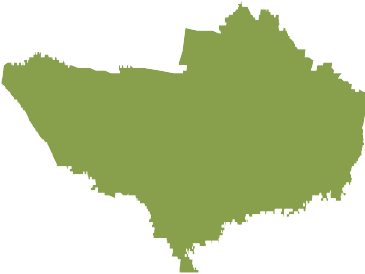 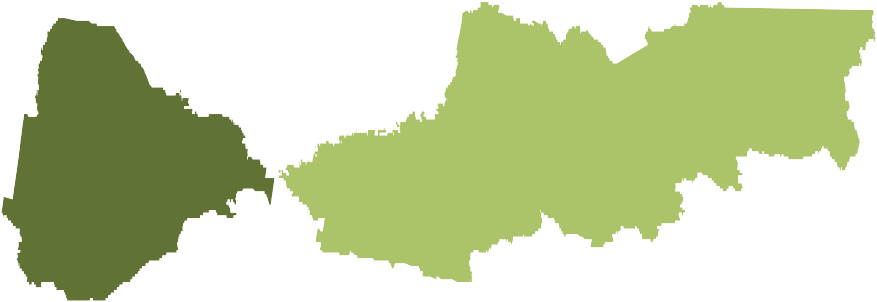 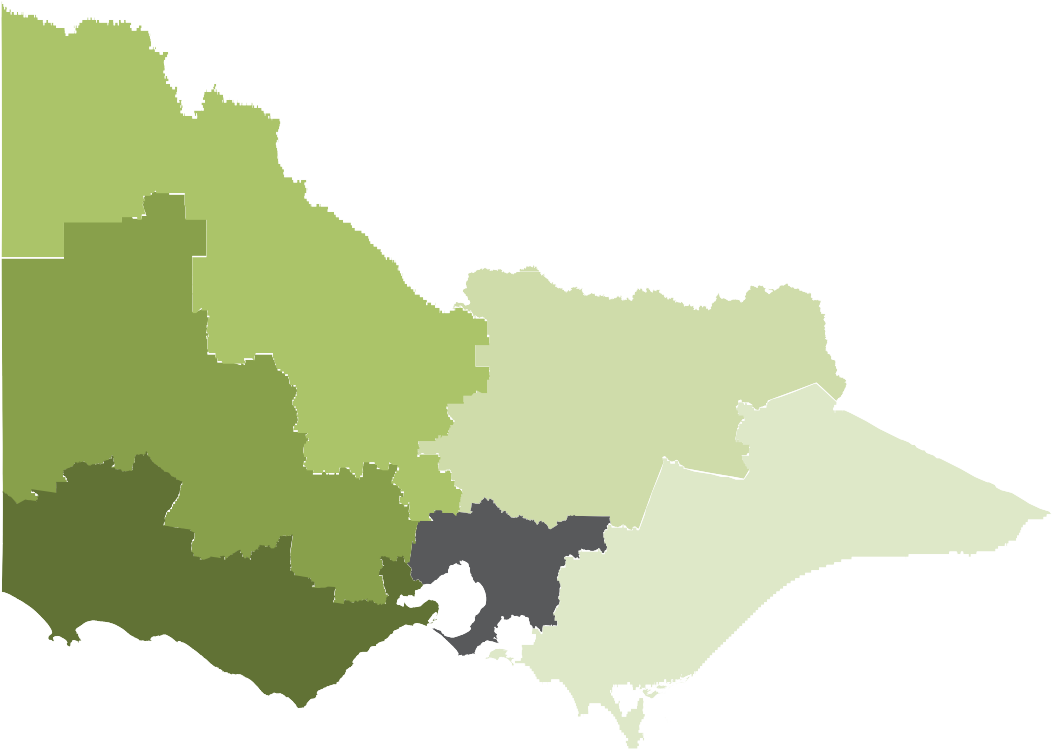 Grampians<10 providers120 enrolmentsLoddon Mallee<10 providers430 enrolmentsHume<10 providers400 enrolmentsBarwon South West<10 providers330 enrolmentsSee metro inlayGippsland<10 providers140 enrolmentsNorthern Metropolitan10 providers1750 enrolmentsWestern Metropolitan(inc. CBD)10 providers3120 enrolmentsEastern Metropolitan<10 providers360 enrolmentsSouthern Metropolitan<10 providers1530 enrolmentsStudent characteristicsStudents in the 25+ age group accounted for around half ofFigure 4.3: Enrolments by highest prior qualification, government subsidised, 2013the enrolments in Public Administration and Safety in 2012 and 2013. This is down from 74 per cent in 2008, although the actual number of enrolments by students within this age cohort has increased by 35 per cent over this period.Students who are unemployed made up 43 per cent of enrolments in 2013. This proportion has risen significantly since 2008, when unemployed students comprised eight per cent of enrolments, and compares with an average across all industry training of 25 per cent.Bachelor Degree     0% or Higher Degree level     1%Advanced Diploma,	2% Diploma or Associate Degree	2%Certificate III-IV Year 12 or Certificate IICertificate I     1%1%Year 11 or below12%20%34%35%42%50%Students from a Culturally and Linguistically Diverse (CALD) background accounted for more than a third of enrolments in 2013, students reporting a disability comprise seven per cent of enrolments.Table 4.7: Learners Facing Barriers enrolments, government subsidised, 2008 to 2013Public Administration and SafetyAll industriesThe main reason students gave for enrolling in vocational training related to Public Administration and Safety was ‘To get a job’ (64 per cent). The next two most important reasons were ‘I wanted extra skills for my job’ (nine per cent) and ‘For personal interest or self-development’ (seven per cent), as shown in Figure 4.4.Figure 4.4: Enrolments by reason for study, government subsidised, 2013At the time of enrolment, students enrolling in Public Administration and Safety courses were less likely to have obtained a Certificate III-IV but more likely to have completed Year 12 or Certificate II than the average across all industry training. Half of Public Administration and Safety enrolments were by students who had completed Year 12 or CertificateII prior to beginning their studies in the sector in 2013. This compares with an average across all industry training of 39 per cent.14%6%7%9%64%To get a jobI wanted extra skills for my jobFor personal interest or self-developmentIt was a requirement of my jobOtherAppendix ATable 5.1: Enrolments by occupation, course and subsidy band, 2012 and 2013n.e.c. = not elsewhere classifiedSuite of Information Products & ToolsSuite of Information Products & ToolsSuite of Information Products & ToolsVictorian Quarterly Training Market ReportsOn-going series of quarterly reports aimed at providing a summary of Victorian training market performance following the introduction of the student entitlement system. The report covers three sections – the first provides an overview of the performance of the Victorian training market, the second section examines the participation of learners facing barriers and the third examines the alignment of training to industry skills needs.http://www.education.vic.gov.au/ training/providers/market/Pages/ reports.aspxVocational Training: Victoria’s RegionAnnual publication examining training delivery in each of Victoria’s regions  in the context of the local population, economy and workforce, building apicture of the relationship between the local training system and regional skills needs, training market performance and responsiveness.http://www.education.vic.gov.au/ training/providers/market/Pages/ regionaltrends.aspxVocational Training: Victoria’s Industry ReportPublished annually, this report combines industry intelligence and economic analysis with training data to build a more complete picture of the relationship between industry skills needs, employment opportunities and skills training. Each of the 19 industry training profiles provides economic context and a summary of training challenges and highlights from IPM initiatives.http://www.education.vic.gov.au/ training/employers/industry/Pages/ marketinfo.aspxIndustry Sub-sector Summary Reports and Industry Factsheets46 sub-sector industry summary reports produced annually which highlight industry labour and training market dynamics with an overview of current and forecast employment needs and vocational training patterns across the sectors and at the regional level.http://www.education.vic.gov.au/ training/employers/industry/Pages/ marketinfo.aspxBusiness Toolkit and Case StudiesToolkit for employers providing information on how to get government- subsidised training under the Victorian Training Guarantee; getting the best training for your business, with a helpful checklist; information of Recognition of Prior Learning; and a range of interesting employer and training provider case studies.http://www.education.vic.gov.au/ training/employers/workforce/Pages/ marketfacilitation.aspxPortfolio Industry ReportsThese reports describe training and economic activity and developments related to key Victoria’s industry sectors. Highlighted are both the challenges the industry faces in attracting the right skills, and the opportunities businesses, training providers and government have to address these challenges. A rangeof key workforce and training metrics are also provided. There are two tiers of reports. One is detailed reports, representing the focus industries for the Department in 2013, and summary reports covering other industry sectors.http://www.education.vic.gov.au/ training/employers/industry/Pages/ marketinfo.aspxIndustry BlogA forum for people interested in industry skills and training issues in Victoria, the blog features a range of topics relevant to stakeholders, information on recent industry events, groups and forums and new initiatives focused on enhancing market performance through facilitation activities.http://skillsblogvic.wordpress.com/Industry Skills Update - e-AlertsRegular email updates featuring the latest news about IPM activities; market facilitation and related government initiatives; reports; and training performance information.To subscribe contact: Department of Education & Early ChildhoodDevelopment,  skills.online@edumail.vic. gov.auWeb Pages – Industry Training Market Information19 webpages with information about the skills and training market for Victorian industries. For each industry, there’s a training snapshot, information about skills in demand, training market intelligence reports along with more detailed reporting for each industry sub- sector. Information is updated regularly.http://www.education.vic.gov.au/ training/employers/industry/Pages/ marketinfo.aspxRate Your TrainingRatings tool for industry and employers which is a simple-to-use system where employers can rate the performanceof a training provider in a particular study area against selected criteria,and review and compare the ratings of other employers.http://rateyourtraining.com.au/E-Marketplace (in development)Website which facilitates connections between employers and training providers. Employers can anonymously post their training requirements and training providers are able to provide structured response online. Employers are then able to review the response with no obligation, create a shortlist and follow up directly with their preferred providers.Victorian Skills GatewayOne-stop-shop of Victorian vocational education and training to help find the best option for students. Searches can  be performed on occupations, courses, training providers, video and written case studies. This website is also viewable via a purpose-built smartphone interface. http://www.education.vic.gov.au/ victorianskillsgateway/Pages/home.aspxANZSICcodeANZSIC industryANZSIC industry75Public AdministrationPublic Administration751Central Government Administration752State Government Administration753Local Government Administration754Justice755Government Representation76DefenceDefence77Public Order, Safety and Regulatory ServicesPublic Order, Safety and Regulatory Services771Public Order and Safety Services772Regulatory ServicesGroupingChange driversSkills impactSkills impactGovernment administrationGovernment administrationDefenceJusticePublic order/ safety servicesRegulatory servicesPoliticalGovernment expenditure reviewsEconomicEmployment market and job skill requirements=====Outsourcing of functions==SocialTrends in volunteerism====Community expectations=TechnologicalImproved technology=Occupation nameEmployment total2012-13Average annual employment needsOverall employment growth to 2017-18Police13,310640690Security Officers and Guards9,440610540Aged and Disabled Carers6,2803501,030Inspectors and Regulatory Officers5,320290290Contract, Program and Project Administrators5,1103101,000General Clerks4,870220350Fire and Emergency Workers3,480450780Inquiry Clerks3,160160270Other Miscellaneous Labourers3,130160340Intelligence and Policy Analysts2,580230540Welfare Support Workers2,490140140Prison Officers2,290220100Other Information and Organisation Professionals2,240140350Court and Legal Clerks2,010180230Accounting Clerks1,96080220Policy and Planning Managers1,710200360Civil Engineering Professionals1,600150160Judicial and Other Legal Professionals1,560110120Occupation nameIn-shortageSpecialisedPoliceNoYesSecurity Officers and GuardsNoNoAged and Disabled CarersYesYesInspectors and Regulatory OfficersNoNoContract, Program and Project AdministratorsNoNoGeneral ClerksNoNoFire and Emergency WorkersNoYesWelfare Support WorkersYesNoPrison OfficersNoNoCourt and Legal ClerksNoNoPolicy and Planning ManagersNoNoJudicial and Other Legal ProfessionalsNoYesIndustry sub-sector200820092010201120122013Public Administration1,1109301,2101,2301,4602,170Public Order, Safety and Regulatory Services2,8802,2904,2606,6406,9105,960Total3,9903,2205,4707,8808,3708,130Apprentice trainee status200820092010201120122013Trainee210806050100240Apprentice7090100100110100Total270170160150210340Industry sub-sector200820092010201120122013Public Order, Safety and Regulatory Services1,4901,3501,620400420350Total1,4901,3501,620400420350Industry sub-sectorCertificate I-IICertificate III-IVDiploma+Public Administration-1,180990Public Order, Safety and Regulatory Services3,5102,450<10Total3,5103,6301000Industry sub-sector200820092010201120122013Public Administration830630740340560820Public Order, Safety and Regulatory Services1,8202,2602,5204,5904,5605,250Total2,6502,8903,2604,9405,1206,070Course name200820092010201120122013Certificate II in Security Operations----1,4603,250Certificate III in Security Operations----1,0601,600Certificate IV in Justice----10660Diploma of Justice-----530Advanced Diploma of Justice-----260Certificate III in Correctional Practice----30170Advanced Diploma of Justice290--770740160Certificate III in Public Safety (SES Operations)---100180140Certificate II in Public Safety (Aquatic Rescue)----680130Certificate III in Locksmithing60--110120100Occupation200820092010201120122013Security Officer2003002,0105,6405,2804,890Law Clerk702502301303801,220Parole or Probation Officer300340590770740420Prison Officer7205080190240340Lifeguard----730200Emergency Service Worker1,1609601190100190190Program or Project Administrator29018021015070120Inspectors and Regulatory Officers n.e.c.120405080120120Locksmith60100100110120100Agricultural Technician3010<10508090Provider type200820092010201120122013Private0%0%31%76%78%72%TAFE99%100%69%24%22%28%ACE1%0%0%0%0%0%Subsidy Band2013% totalBand A23%Band B2235%Band C3048%Band D914%Band E-0%Region200820092010201120122013Western Metropolitan1101801,3604,0502,4903,120Northern Metropolitan3706206309601,4401,750Southern Metropolitan9203208501,7102,9601,530Loddon Mallee<10<10100360270430Hume<10-100240410400Eastern Metropolitan530570630310340360Barwon South West7050100180350330Gippsland15040404080140Grampians15010050160150120OccupationCourse nameSubsidy band20122013Agricultural TechnicianCertificate IV in Animal Control and RegulationBand B8090Agricultural TechnicianTotal8090Clerk of CourtCertificate IV in Government (Court Services)Band C2050Clerk of CourtTotal2050Court Bailiff or SheriffCertificate IV in Government (Court Compliance)Band B1010Court Bailiff or SheriffTotal1010Earthmoving Plant OperatorCertificate III in Local Government (Operational Works)Band C-60Earthmoving Plant OperatorCertificate IV in Local Government (Operational Works)Band C-20Earthmoving Plant OperatorTotal-80Electrical or Telecommunications Trades AssistantCertificate II in Technical SecurityBand B2030Electrical or Telecommunications Trades AssistantCertificate III in Technical SecurityBand B<1010Electrical or Telecommunications Trades AssistantTotal2040Emergency Service WorkerCertificate II in Public Safety (SES)Band B-50Emergency Service WorkerCertificate III in Public Safety (Community Safety)Band B<10-Emergency Service WorkerCertificate III in Public Safety (SES Operations)Band B200150Emergency Service WorkerTotal200200FirefighterCertificate II in Public Safety (Firefighting and Emergency Operations)Band B<10-FirefighterCertificate II in Public Safety (Firefighting Operations)Band B10-FirefighterCertificate III in Public Safety (Firefighting and Emergency Operations)Band B4050FirefighterCertificate III in Public Safety (Firefighting Operations)Band B10<10FirefighterCertificate IV in Fire TechnologyBand A40-FirefighterDiploma of Fire TechnologyBand C10-FirefighterTotal10060General ClerkCertificate II in Local GovernmentBand C10-General ClerkTotal10-OccupationCourse nameSubsidy band20122013Inspectors and Regulatory Officers n.e.c.Certificate IV in Government (Investigation)Band C1010Inspectors and Regulatory Officers n.e.c.Certificate IV in Government (Statutory Compliance)Band C100100Inspectors and Regulatory Officers n.e.c.Diploma of Government (Investigation)Band D<10-Inspectors and Regulatory Officers n.e.c.Total100100Law ClerkCertificate IV in JusticeBand B300700Law ClerkDiploma of JusticeBand C90550Law ClerkTotal4001,200LifeguardCertificate II in Public Safety (Aquatic Rescue)Band D700150LifeguardCertificate III in Public Safety (Aquatic Search and Rescue)Band B5070LifeguardTotal750200LocksmithCertificate III in LocksmithingBand A100100LocksmithTotal100100Motor Vehicle Licence ExaminerCertificate IV in Government (Road Transport Compliance)Band C-40Motor Vehicle Licence ExaminerTotal-40Parole or Probation OfficerAdvanced Diploma of JusticeBand C750400Parole or Probation OfficerTotal750400Policy AnalystDiploma of GovernmentBand D4030Policy AnalystTotal4030Prison OfficerCertificate III in Correctional PracticeBand B30150Prison OfficerCertificate III in Correctional Practice (Community)Band B5040Prison OfficerCertificate III in Correctional Practice (Custodial)Band B10090Prison OfficerCertificate IV in Correctional PracticeBand B5030Prison OfficerTotal250350Private InvestigatorCertificate III in Investigative ServicesBand C5070Private InvestigatorTotal5070OccupationCourse nameSubsidy band20122013Program or Project AdministratorCertificate III in GovernmentBand C2020Program or Project AdministratorCertificate IV in GovernmentBand C4070Program or Project AdministratorCertificate IV in Government (Revenue Administration)Band C1010Program or Project AdministratorCertificate IV in Local GovernmentBand C-10Program or Project AdministratorCertificate IV in Local Government (Health and Environment)Band C-10Program or Project AdministratorCertificate IV in Local Government (Planning)Band C10-Program or Project AdministratorTotal70100Security ConsultantCertificate IV in Security and Risk ManagementBand C5070Security ConsultantDiploma of Security and Risk ManagementBand D10010Security ConsultantTotal20080Security OfficerCertificate I in Security OperationsBand D5050Security OfficerCertificate II in Security OperationsBand D2,7003,200Security OfficerCertificate III in Security OperationsBand C2,6001,600Security OfficerTotal5,3004,900